Делаем добрую маму.Два важнейших чувства к детям позволят нам родителям сохранить собственное психическое здоровье – чувство любви и чувство юмора. Без этого родительство покажется нам тяжелейшим бременем, с бесконечным ожиданием, когда же они вырастут и мы жить начнем )).Начнем с любви – ответьте себе честно на вопрос: «Из какого чувства я обычно кричу, ругаюсь, критикую своего ребенка?»Из любви? Ой ли! 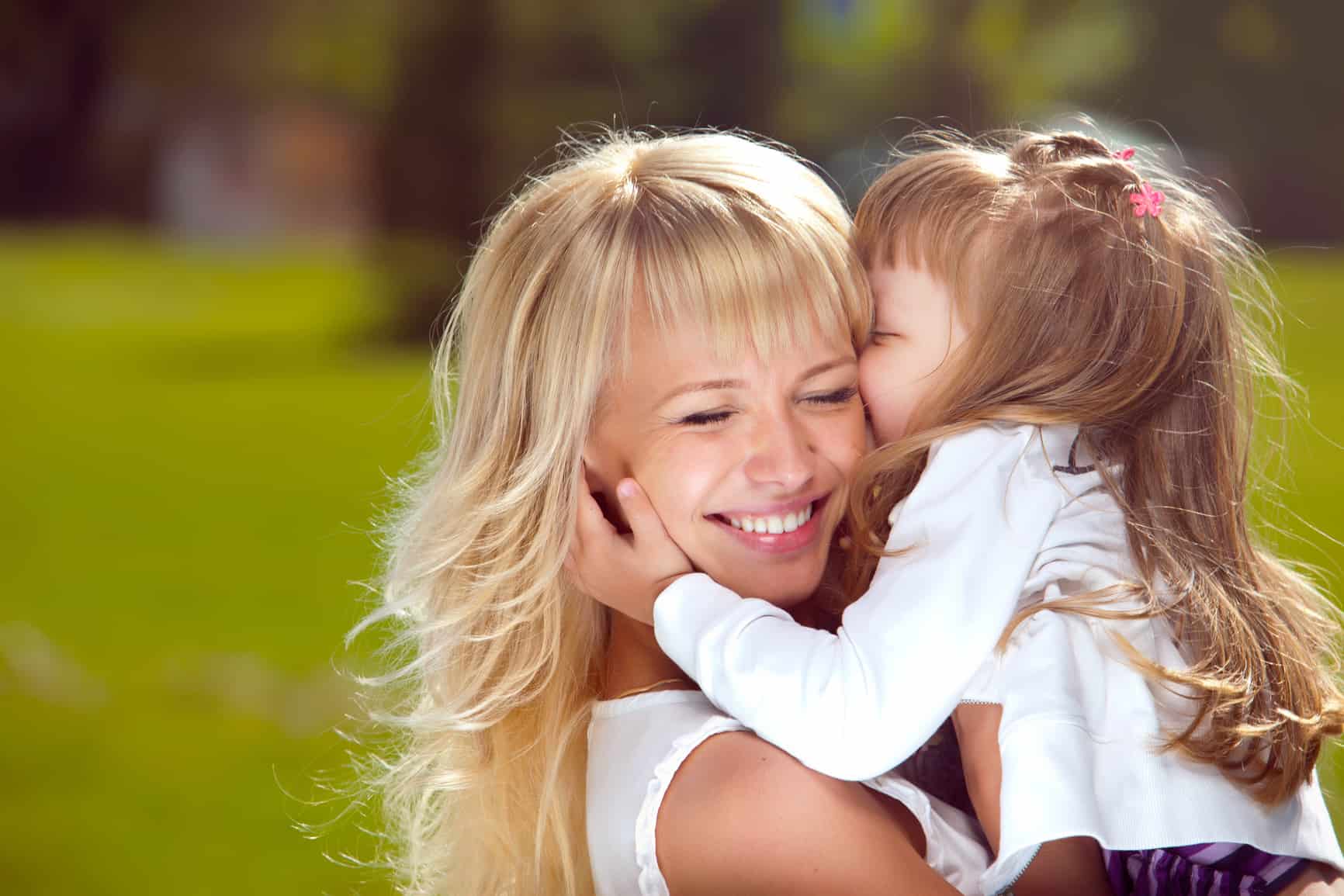 Обычно  совершенно из других чувств: 1)из чувства страха (боюсь, что упадет, что не справится, что будет хуже других, что заболеет, что вырастет оболтусом как отец, что станет дворником и т.п.), 2)из раздражения, злости и гнева (что бардак, что не слышит, что не так успешен, что на него опять жалуются, что я уже от всего устала и т.д.).Похоже из любви мы и взаимодействовать-то редко умеем. «У тебя получится…, разберемся, ты справишься, нужна тебе моя помощь?, сегодня получилось красивее, чем вчера…» - вот это хоть немного относится к такому чувству, как любовь. Любовь – это про заботу, спокойствие и про веру в будущее плюс про твердость и уверенность родителя!!!!Чувство юмора в воспитании детей – это про капризульку на ухе, когда капризничает, про то, что сейчас придет грозная М (грозный П), когда не слушается – это про игру с детьми, про игру, в которой есть чувство юмора и творчество.. Потренируйтесь, понаблюдайте собой – из каких чувств я общаюсь со своими детьми. А не из собственного ли страха? Ваша Ануфриева Инна Михайловна.